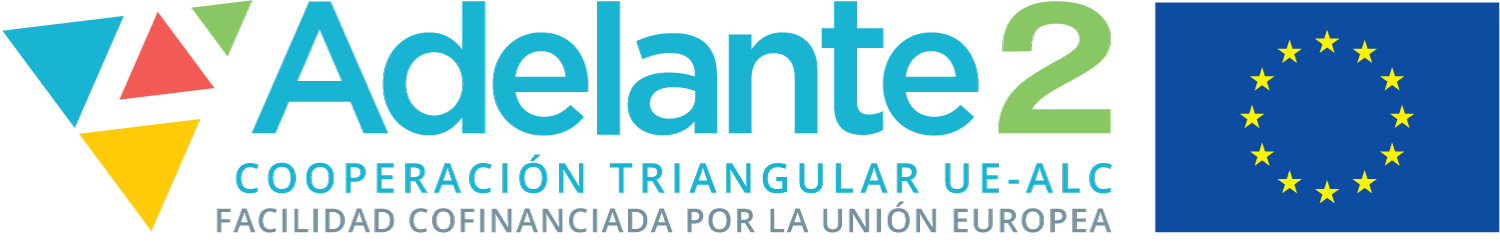 Rue de la Loi, Bruselas, Bélgicainfo@adelante2.euwww.adelante2.euComunicado de PrensaPARA DIFUSIÓN INMEDIATAPróximo lanzamiento de la Ventana de
Cooperación Triangular ADELANTE entre la Unión Europea y América Latina y el CaribeBruselas - 1 de marzo de 2021Hashtag: #CooperacionTriangular | Facebook: @ADELANTE.UE.ALC | Twitter: @ADELANTE-UE-ALC | http://www.adelante2.eu/en.phpPara mayor información, contactar con: 
Leticia Casañ Jensen | Teléfono + extensión o # móvil | Leticia.CASAN-JENSEN@ec.europa.eu